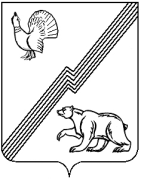 АДМИНИСТРАЦИЯ ГОРОДА ЮГОРСКАХанты-Мансийского автономного округа – ЮгрыПОСТАНОВЛЕНИЕот 12 декабря 2013  № 3957О внесении измененийв постановление администрациигорода Югорска от 31.10.2013 № 3273Руководствуясь Федеральным законом от 06.10.203№ 131-ФЗ «Об общих принципах организации местного самоуправления в Российской Федерации», на основании постановленияадминистрации города Югорска от 07.10.2013 № 2906 «О муниципальных и ведомственных целевых программах города Югорска»:1. Внести в постановление администрации города Югорска от 31.10.2013 № 3273«О муниципальной программе города Югорска«Охрана окружающей среды, использованиеи защитагородских лесов города Югорскана 2014 - 2020 годы»следующие изменения:1.1. В приложении к муниципальной программе:1.1.1. Слова «Организация мероприятий по охране окружающей среды» заменить словами «Охрана окружающей среды».1.1.2. В разделе  3 абзацшестой после слов«для проведения вышеназванных мероприятий»дополнить словами следующего содержания:«, а также обеспеченоучастие в  экологических, натуралистических мероприятиях, конкурсах, выставках, слетах, форумах Ханты-Мансийского автономного округа-Югры».1.1.3. Раздел 4 дополнить абзацем следующего содержания: «План мероприятий и направления расходования финансовых средств на их реализацию согласовываются спервым заместителем главы администрации - директором  департамента муниципальной собственности и градостроительства».2. Опубликовать настоящее постановлениев газете «Югорский вестник» и разместить на официальном сайте администрации города Югорска.3. Постановление вступает в силу после его  официального опубликования, но не ранее 01.01.2014.4. Контроль за выполнением постановления возложить на первого заместителя главы администрации-директора департамента муниципальной собственности и градостроительства С.Д. Голина.Исполняющий обязанностиглавы администрации города Югорска						С. Д. Голин